Academic Internship Application Summer 2020UNDERGRADUATE ACADEMIC INTERNSHIP APPLICATIONSummer 2020 Semester  
Paper documents will not be accepted.Step 1: Before beginning your application: Please download and read over the Academic Internship Program Guide.In order to complete the application, you must upload all required materials.Step 2: Required Materials - PLEASE DOWNLOAD:
 For the application - Faculty Sponsor ApprovalAt the end of your internship - Internship Time Tracking SheetAdditional Materials:  
College Board Petition - If your GPA is below 2.75
 Fifth Course Request Form -If this intership is your 5th course*Important Notice*   If your application is incomplete and has no activity for one week, it will automatically be deleted and you will need to restart your application from the beginning!Step 3: Deadlines: 
 You will be required to select one of these Modules for your summer internship.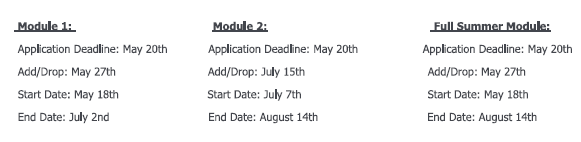 Should you require any assistance or have any queries, please contact Career Connections Center at CServices@clarkuQuestionsQ30 STUDENT INFORMATION  
This information is necessary for our records. Please fill in all information as accurately as possible.Q31 Student NameFirst Name  (1) ________________________________________________Last Name  (3) ________________________________________________Clark ID  (4) ________________________________________________Q32 Current Class StandingFirst Year  (1) Sophomore  (2) Junior  (3) Senior  (4)Q33 Major(s)  
Please select all relevant choices.Ancient Civilization  (1) Art History  (2) Asian Studies  (3) Biochemistry and Molecular Biology  (4) Biology  (5) Chemistry  (6) Combined Languages  (7) Comparative Literature  (8) Computer Science  (9) Economics  (10) English  (11) Environmental Science  (12) French  (13) Student-Designed/ Other  (28) ________________________________________________Geography  (14) Global Environmental Studies  (32) History  (15) International Development and Social Change  (16) Management  (17) Mathematics  (18) Community, Youth and Education Studies  (19) Music  (20) Philosophy  (21) Physics  (22) Political Science  (23) Psychology  (24) Screen Studies  (25) Sociology  (26) Spanish  (27) Studio Art  (29) Theatre Arts  (30) Women's and Gender Studies  (31) Media, Culture and the Arts  (49)Q34 GPA< 2.75  (1) 2.75 - 2.99  (2) 3.00 - 3.24  (3) 3.25 - 3.49  (4) 3.5 - 3.74  (5) 3.75 - 3.99  (6) > 4.00  (7)Display This Question:If GPA = < 2.75Q70 If you do not meet the required GPA please review The College Board PetitionQ38 Contact Information during SemesterAddress  (6) ________________________________________________City  (8) ________________________________________________State  (9) ________________________________________________Zip Code  (10) ________________________________________________Phone Number  (12) ________________________________________________Email Address  (13) ________________________________________________Campus Box Number  (14) ________________________________________________Q39 Potential Required DocumentationPlease note that students that identify as International Students are required to complete a Curricular Practical Training (CPT) Application. This form is used for employment/internship opportunities that are integral to an established curriculum or a required part of a degree program.Please review theInternational Students & Scholars Office (ISSO) website for further information:  Once your application is approved, the Career Development Office will send the information to the ISSO. The ISSO will process your CPT authorization and contact you by email when your new I-20 is ready to be picked up.Do you require the documents mentioned above from International Students & Scholars Office (ISSO)?Yes  (1) No  (2)Display This Question:If Citizenship = YesQ47 International students who plan to undertake an internship in the United States must ensure that the necessary immigration paperwork is completed before beginning work. After completing the online application for academic credit, your application approval will be sent to the ISSO office, who will complete the immigration paperwork. For questions and concerns regarding the CPT process, please contact Patricia Doherty at pdoherty@clarku.edu.Q35 Have You Previously Completed An Internship for Credit?Yes  (1) No  (2) Skip To: End of Block If Previous Internship? = NoQ36 When Did You Complete Your Internship(s) for Credit? 
Please include the semester and year. Ex. Spring 2015________________________________________________________________________________________________________________________________________________________________________________________________________________________________________________________________Q55 How Many Academic Internship Units, in Total, Have You Taken?________________________________________________________________End of Block: STUDENT INFORMATIONStart of Block: FACULTY SPONSORQ46 FACULTY SPONSOR 
Please provide your faculty sponsor's information.Q47 Faculty Sponsor NameFirst Name  (1) ________________________________________________Last Name  (4) ________________________________________________Clark Department  (2) ________________________________________________Title  (3) ________________________________________________Q48 Faculty Sponsor Contact InformationClark University Phone Number  (11) ________________________________________________Email Address  (12) ________________________________________________End of Block: FACULTY SPONSORStart of Block: INTERNSHIP INFORMATIONQ27 SPONSORING ORGANIZATION
 We will use this information to confirm participation by the sponsoring organization.Q42 Name of OrganizationQ58 Is the location of your Academic Internship within the United States?Yes  (1) No  (2)Display This Question:If Is the location of your Academic Internship within the United States? = YesQ44 Internship AddressAddress  (5) ________________________________________________City  (7) ________________________________________________State  (8) ________________________________________________Zip Code  (9) ________________________________________________Website Address  (10) ________________________________________________Display This Question:If Is the location of your Academic Internship within the United States? = NoQ61 International Internship Address
 Please upload a document with all necessary information about your internship location 
 - Address
 - Country 
 - City 
 - Town 
 - Postal Code 
 - Country Code 
 - OtherQ43 Site Supervisor
*Please note that once this application is submitted, a generated form will be sent via email to your Site Supervisor listed for verification of the Internship experience. First Name  (1) ________________________________________________Last Name  (5) ________________________________________________Title  (2) ________________________________________________Department  (3) ________________________________________________Email Address  (4) ________________________________________________Q56 Employer Description
 Please provide a description of the employer and department in which you will work.
What industry does the company operate in?  (4) ________________________________________________What does the company do?  (1) ________________________________________________Describe the work of the department in which you will intern.  (2) ________________________________________________Q45 ​Work Environment  
Please select all that apply, and indicate the percentage of time spent at the location.  
If over 25% of your internship is conducted independently offsite/remotely, it will not be approved.Onsite  (1) ________________________________________________Educational Institution  (3) ________________________________________________Offsite/ Field Work  (2) ________________________________________________Remote  (4) ________________________________________________Other  (5) ________________________________________________Q52 INTERNSHIP DETAILS 
Please provide information on what will be expected of you, as well as what you expect from this internship.Q48 Internship Job TitleQ53 ​Internship Responsibilities  
Please provide as much detail as possible when discussing your tasks and/or special projects.  
No more than 25% of internship duties may be clerical in nature.________________________________________________________________________________________________________________________________________________________________________________________________________________________________________________________________Q54 Internship Preparation
 Please list all relevant courses (whether complete or in progress), and/or extracurricular/work experiences that have prepared you for this internship.________________________________________________________________________________________________________________________________________________________________________________________________________________________________________________________________________________________________________________________________Q56 The National Association of Colleges and Employers (NACE)Employers are looking for Clark University students to be Career Ready – meaning you know how to use your talents, strengths, and skills in the workplace.


The National Association of Colleges and Employers (NACE) has identified key skills for career readiness. Through your internship experience, you will develop skills in these key areas that will prepare you for your transition into the workplace.Please select two skills that you will focus on regarding Career Readiness and answer the following questions.Teamwork/Collaboration  (1) Professionalism/Work Ethic  (6) Oral/Written Communication  (7) Leadership  (8) Digital Technology  (9) Critical Thinking/Problem Solving  (10) Global/Intercultural Fluency  (11) Career Selection & Development  (12)Display This Question:If The National Association of Colleges and Employers (NACE)Employers are looking for Clark Universi... = <strong>Teamwork/Collaboration</strong>Q62 Teamwork/Collaborationo Build collaborative relationships with colleagues and customers representing diverse cultures, races, ages, genders, religions, and viewpoints.o What does it look like?You will have the ability to work within a team structure, and can negotiate and manage conflict

1. How do you plan to learn/strengthen this skill in your internship site?2. How do you plan to learn/strengthen this skill with your Faculty Sponsor?________________________________________________________________________________________________________________________________________________________________________________________________________________________________________________________________________________________________________________________________Display This Question:If The National Association of Colleges and Employers (NACE)Employers are looking for Clark Universi... = <strong>Professionalism/Work Ethic</strong>Q63 Professionalism/Work Ethic o Demonstrate personal accountability and effective work habits (punctuality, work productively with others, time workload management, and understand the impact of non-verbal communication on professional work image).  o What does it look like?
 You will have the ability to demonstrate integrity and ethical behavior, acts responsibly with the interests of the larger community in mind, and will be able to learn from mistakes.1. How do you plan to learn/strengthen this skill in your internship site?  2. How do you plan to learn/strengthen this skill with your Faculty Sponsor?________________________________________________________________________________________________________________________________________________________________________________________________________________________________________________________________________________________________________________________________Display This Question:If The National Association of Colleges and Employers (NACE)Employers are looking for Clark Universi... = <strong>Oral/Written Communication</strong>Q64 Oral/Written Communication o Articulate thoughts and ideas clearly and effectively in written and oral forms to persons inside and out of the organization. The individual has public speaking skills, is able to express ideas to others and can write/edit clearly as well as effectively.  o What does it look like?
 You will have the ability to learn/strengthen your public speaking skills, will have the ability to express ideas to others; can write/edit documents, letters, complex technical reports clearly and effectively.1. How do you plan to learn/strengthen this skill in your internship site?  2. How do you plan to learn/strengthen this skill with your Faculty Sponsor?________________________________________________________________________________________________________________________________________________________________________________________________________________________________________________________________________________________________________________________________Display This Question:If The National Association of Colleges and Employers (NACE)Employers are looking for Clark Universi... = <strong>Digital Technology</strong>Q66 Digital Technology o Select and use appropriate technology to accomplish a given task.  o What does it look like?
 You will have the ability to apply computing skills to solve problems.1. How do you plan to learn/strengthen this skill in your internship site?  2. How do you plan to learn/strengthen this skill with your Faculty Sponsor?________________________________________________________________________________________________________________________________________________________________________________________________________________________________________________________________________________________________________________________________Display This Question:If The National Association of Colleges and Employers (NACE)Employers are looking for Clark Universi... = <strong>Leadership</strong>Q65 Leadership o Leverage the strengths of others to achieve common goals, and use interpersonal skills to coach and develop others.  o What does it look like?
 You will have the ability to assess and manage your own emotions and those of others; use empathetic skills to guide and motivate; and organize prioritize, and delegate work.1. How do you plan to learn/strengthen this skill in your internship site?  2. How do you plan to learn/strengthen this skill with your Faculty Sponsor?________________________________________________________________________________________________________________________________________________________________________________________________________________________________________________________________________________________________________________________________Display This Question:If The National Association of Colleges and Employers (NACE)Employers are looking for Clark Universi... = <strong>Critical Thinking/Problem Solving</strong>Q67 Critical Thinking/Problem Solving o Exercise sound reasoning to analyze issues, make decisions, and overcome problems.  o What does it look like?
 You will have the ability to obtain, interpret, and use knowledge, facts, and data in this process, and may demonstrate originality and inventiveness.1. How do you plan to learn/strengthen this skill in your internship site?  2. How do you plan to learn/strengthen this skill with your Faculty Sponsor?________________________________________________________________________________________________________________________________________________________________________________________________________________________________________________________________________________________________________________________________Display This Question:If The National Association of Colleges and Employers (NACE)Employers are looking for Clark Universi... = <strong>Global/Intercultural Fluency</strong>Q68 Global/Intercultural Fluency o Value, respect, and learn from diverse cultures, races, ages, genders, sexual orientations, and religions.  o What does it look like?
 You will have the ability to demonstrate openness, inclusiveness, sensitivity, and the ability to interact respectfully with all people and understand individual differences.1. How do you plan to learn/strengthen this skill in your internship site?  2. How do you plan to learn/strengthen this skill with your Faculty Sponsor?________________________________________________________________________________________________________________________________________________________________________________________________________________________________________________________________________________________________________________________________Display This Question:If The National Association of Colleges and Employers (NACE)Employers are looking for Clark Universi... = <strong>Career Selection & Development</strong>Q69 Career Selection & Development  o Identify and articulate one’s skills, strengths, knowledge, and experiences relevant to the position desired and career goals, and identify areas of professional growth.  o What does it look like?
  You will have the ability to navigate and explore job options that relate to your skills and goals, takes the steps necessary to pursue opportunities, and understands how to self-promote in the workplace.1. How do you plan to learn/strengthen this skill in your internship site?  2. How do you plan to learn/strengthen this skill with your Faculty Sponsor?________________________________________________________________________________________________________________________________________________________________________________________________________________________________________________________________Q47 ACADEMIC CREDIT INFORMATIONQ71 Which Summer Module will your internship be within?Module 1:  Starts May 18th Ends July 2nd  (1) Module 2: Starts July 6th Ends August 14th (2) Full Summer Module: Starts May 18th Ends August 14th   (3)Q53 Internship DatesQ51 Number of WeeksQ46 Hours per Week________________________________________________________________Q50 Estimated Number of Working Hours: 
Q51 
Number of Units Requested  
Please keep in mind that a typical class at Clark University is equivalent to 1 unit, which is equal to 4 credits.
 *Please note that if you fail to complete the hours agreed you will not receive credits requested, in addition the hours recorded are only for your internship site location and should not be combined with your academic component. 0.25 units (35+ hours)  (1) 1.00 units (140+ hours)  (4) 1.75 units (245+ hours)  (7) 0.50 units (70+ hours)  (2) 1.25 units (175+ hours)  (5) 2.00 units (280+ hours)  (8) 0.75 units (105+ hours)  (3) 1.50 units (210+ hours)  (6)Q50 What would you like to resister your internship course under? Please write your Major or Concentration of Internship. 
 This is the major/department you wish to register your internship under.  
It does not necessarily have to be within your major, and can be in your minor or concentration.Q52 
Internship Relevancy  
Please explain how this major is related to your internship, as well as how it relates to your professional goals. ________________________________________________________________________________________________________________________________________________________________________________________________________________________________________________________________________________________________________________________________Q58 ​ACADEMIC COMPONENTYour faculty sponsor will evaluate the success of your internship from an academic perspective. 	This academic component can take several forms – ranging from a series of short papers, to a major research report, to an artistic portfolio or videotape. There is room for creativity on your part. 	Although many faculty members assign a journal as one method of evaluation, a journal alone will not suffice.  	For a final research project, the recommended paper length is 8-10 pages per unit, in addition to a weekly journal.Q53 My academic component will consist of:Weekly journal entries  (1) Final research paper  (2) Other  (3)Display This Question:If My academic component will consist of: = OtherQ54 Please propose what your academic component will look like.________________________________________________________________________________________________________________________________________________________________________________________________________________________________________________________________Q59 Academic Component Outline  
Please describe the academic component topic that your faculty sponsor has approved of.​ Your academic component must tie your internship to the major for registration. ________________________________________________________________________________________________________________________________________________________________________________________________________________________________________________________________________________________________________________________________Q61 DOCUMENTATION 
Please upload the relevant documentation.Q62 Resume 
Your resume should be reviewed by Career Connections Center before being uploaded to this application. If you have not yet had your resume reviewed please attempt in the following ways:Join us for Drop-In resume critiques in ASEC
Upload your resume for critique via Handshake 
Email CServices@clarku.edu to receive a time sensitive reviewQ63 Unofficial Academic TranscriptQ64 Faculty Sponsor Approval FormNote: Faculty Sponsors are required to be full-time employees of Clark University or part-time employees approved by Department Chair.Q41 
Additional Document
(e.g., approved petitions, etc.)End of Block: INTERNSHIP INFORMATIONStart of Block: AGREEMENTS AND SUBMISSIONQ65 POLICIES AND PROCEDURES AGREEMENTYour signature indicates agreement to academic internship policies, including:Regular meetings and/or correspondence with your Faculty Sponsor 	Completion of the minimum number of hours on-site, within the specified semester Completion of the agreed upon academic component, within the specified semester 	The Academic Internship will be taken as a Credit/No Credit option 	It is the student's responsibility to register the internship upon application approval 	You will represent Clark University professionallyQ66 I have read, understood, and will abide by the internship policies and procedures, as found in the Academic Internship Program Guide, understanding that the grading system is credit/no credit, and have read the following statement and agree to the terms stated:“Clark University does not knowingly approve internship opportunities which pose undue risks to their participants. However, any internship or travel carries with it potential hazards which are beyond the control of the University and its agents or employers.”  Full Name  (1) ________________________________________________Online Signature (Initials)  (2) ________________________________________________Q68 I grant Career Connections Center permission to share the contact information of my internship site with my fellow students, and members of the Clark community.Yes  (1) No  (2)End of Block: AGREEMENTS AND SUBMISSION